International Situations Project TranslationSubjective Happiness ScaleTranslation provided by:David Gallardo-Pujol, University of Barcelona, BarcelonaLuis Oceja, Universidad Autónoma de Madrid, MadridSergio Villars, Universidad Autónoma de Madrid, Madrid Maite Beramendi, Universidad de Buenos Aires, Buenos AiresDiego Cortez, Universidad Católica Bolviana, La PazEric Roth, Universidad Católica Bolviana, La PazRoberto G. González, Pontificia Universidad Católica de Chile, SantiagoAna Rosenbluth, Universidad Adolfo Ibáñez, SantiagoSergio Salgado, Universidad de La Frontera, TemucoDiego Forero, Universidad Antonio Nariño, Bogotá
Andrés Camargo, Universidad Antonio Nariño, BogotáNairán Ramírez-Esparza, Fundación Universidad de las Américas Puebla, PueblaAgustín Espinosa, Pontificia Universidad Católica del Peru, Lima Reference for the Subjective Happiness Scale:Lyubomirsky, S., & Lepper, H. S. (1999). A measure of subjective happiness: Preliminary reliability and construct validation. Social Indicators Research, 46, 137-155.The International Situations Project is supported by the National Science Foundation under Grant No. BCS-1528131. Any opinions, findings, and conclusions or recommendations expressed in this material are those of the individual researchers and do not necessarily reflect the views of the National Science Foundation.International Situations ProjectUniversity of California, RiversideDavid Funder, Principal InvestigatorResearchers:  Gwendolyn Gardiner, Erica Baranski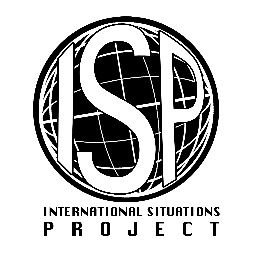 Original EnglishTranslation (Spanish)For each of the following questions, please indicate the point on the 7-point scale that best describes you:Para cada una de las siguientes preguntas, por favor indique el nivel, en una escala del 1 al 7, que mejor le describa: In general, I consider myselfEn general, me consideroNot a very happy personUna persona no muy felizA very happy personUna persona muy felizCompared to most of the people around me, I consider myselfComparado con la mayoría de mis semejantes, me consideroLess happyMenos felizMore happyMás felizSome people are generally very happy. They enjoy life regardless of what is going on, getting the most out of everything. 
  To what extent does this characterization describe you?En general, algunas personas son muy felices. Disfrutan de la vida con independencia de lo que les ocurra, gozando al máximo de todo. ¿En qué medida se identifica usted con esta caracterización?Not at allEn absolutoA great dealMuchoSome people are generally not very happy. Although they are not depressed, they never seem as happy as they might be. 
  To what extent does this characterization describe you?En general, algunas personas no son muy felices. Sin que estén deprimidas, nunca parecen estar todo lo felices que podrían. ¿En qué medida se identifica usted con esta caracterización?Not at allDe ningún modoA great dealBastante 